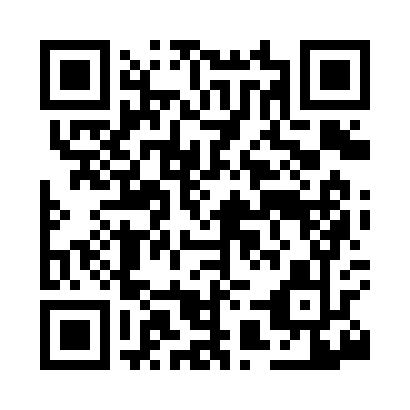 Prayer times for Enoch, Pennsylvania, USAMon 1 Jul 2024 - Wed 31 Jul 2024High Latitude Method: Angle Based RulePrayer Calculation Method: Islamic Society of North AmericaAsar Calculation Method: ShafiPrayer times provided by https://www.salahtimes.comDateDayFajrSunriseDhuhrAsrMaghribIsha1Mon4:145:511:205:198:4910:262Tue4:155:521:215:198:4910:263Wed4:165:521:215:198:4910:264Thu4:165:531:215:198:4910:255Fri4:175:541:215:198:4910:256Sat4:185:541:215:208:4810:247Sun4:195:551:215:208:4810:248Mon4:205:551:225:208:4810:239Tue4:215:561:225:208:4710:2210Wed4:225:571:225:208:4710:2211Thu4:235:581:225:208:4610:2112Fri4:245:581:225:208:4610:2013Sat4:255:591:225:208:4510:1914Sun4:266:001:225:208:4510:1815Mon4:276:001:225:208:4410:1716Tue4:286:011:235:208:4410:1717Wed4:296:021:235:198:4310:1618Thu4:306:031:235:198:4210:1519Fri4:316:041:235:198:4110:1320Sat4:336:051:235:198:4110:1221Sun4:346:051:235:198:4010:1122Mon4:356:061:235:198:3910:1023Tue4:366:071:235:198:3810:0924Wed4:386:081:235:188:3810:0825Thu4:396:091:235:188:3710:0626Fri4:406:101:235:188:3610:0527Sat4:416:111:235:188:3510:0428Sun4:436:121:235:188:3410:0329Mon4:446:121:235:178:3310:0130Tue4:456:131:235:178:3210:0031Wed4:466:141:235:178:319:58